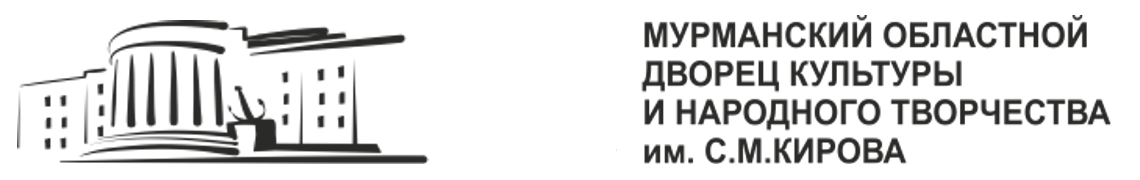 г. Мурманск, ул. Пушкинская, 3, тел.: (8152) 47-66-04, www.odkkirova.ru, e-mail: odk_kirova@mail.ruУважаемые коллеги, руководители хореографических коллективов!	Приглашаем вас на очередное занятие творческого объединения «Экзерсис».         Время и место проведения: 1 февраля 2020 года в 11:00 часов по адресу:                     г. Мурманск,  Дворец культуры и народного творчества  им. С.М. Кирова, ул. Пушкинская д.3, фестивальный зал.                                                        	Занятие проводит Выдрин В.Б., ведущий методист по хореографическому жанру Мурманского областного Дворца культуры и народного творчества им. С.М. Кирова.Программа:10:30-11:00 – заезд, регистрация 11:00-11:30 – тема «Подготовка коллективов Мурманской области к смотру на подтверждение званий «Народный/Образцовый самодеятельный коллектив»11:30-12:00 –  тема «Участие коллективов Мурманской области во Всероссийском фестивале-конкурсе любительских коллективов в номинации «Культура – это мы» в 2020 году»12:00-12:30 –  тема «Результаты Всероссийского фестиваля народного творчества «Салют Победа – 2019»12:30-14:00 –  тема «Актерское мастерство в прочтении хореографического текста, как средство духовного воспитания участников коллективов» лекция преподавателя хореографических дисциплин ДТШ г. Мурманска Пилипенко Н.Н14:00-15:00 – перерыв15:00-16:00 – обсуждение проблемы «Современное и современность в патриотическом  танце» на примерах конкурсных номеров фестиваля «Салют Победа» 16:00-17:00 – индивидуальная работа по проблемам постановочной работы	Финансовые условия: участие в работе творческого объединения осуществляется на бесплатной основе. Командировочные расходы за счёт направляющей стороны.        Заявки принимаются до 27 января  2020 года на E-mail: viktor.vydrin2014@yandex.ru        По всем вопросам обращаться по телефонам: 8 (8152) 45-75-35,                                         8-921-152-47-00  Выдрин Виктор Борисович.                                 З А Я В К Ана участие в работе творческого объединения «Экзерсис» 1 февраля 2020 года(заполнять в формате МР3)Все строки для заполнения ОБЯЗАТЕЛЬНЫ!!!Заявка является официальным подтверждением участия.Заполненную заявку отправить по электронной почте: или по факсу (88152) 45-66-04 Ф.И.О. участника Занимаемая должность участника по штатному расписанию, полное название коллектива.Полное название учреждения, организацииПочтовый индекс и адрес организацииКонтактные телефоны с кодамиРабочий:Телефон-факс: Домашний тел:Мобильный тел:Электронный адрес: личный и организацииФ.И.О. и занимаемая должность руководителя организации,телефон-факс